February 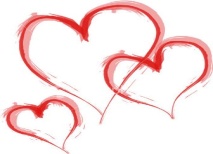 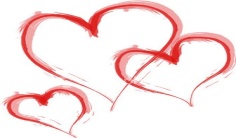 Presbyterian Times2020First Presbyterian Church919 E. Tenth Street Rolla, MO 65401Telephone:  573-364-3852 / Fax:  573-426-5320Email:  office@rollapresby.orgA Message from Our PastorRev. Lou Ellen HartleyIn addition to the current Sunday School class studying the Beatitudes and meeting in the Journey Room, this month we begin a new Sunday School class which will be meeting in the Sadler Lounge.  Feel free to bring your goodies from the fellowship hall to join us beginning on February 2 at 11:10 for study.  We will be studying “Why We Do What We Do:  Presbyterians Being Presbyterian”.  Questions concerning worship styles and content, stances on social justice issues, mission projects, governance, baptism, committees, you name it, we can discuss it as it pertains to who we are as Presbyterian style Christians.Dinner and Discipleship will also resume in February.  On February 6 at 7:15 we will gather at Alex’s Pizza to discuss a new initiative from the General Assembly called Matthew 25 Congregations.  We will spend several weeks examining a variety of passages in Matthew to explore how the gospel leads us to active in our larger communities.  From the Sermon on the Mount to Jesus’ vision of judgment, we will ask how we are fulfilling our calling as Matthew 25 disciples.  These studies will help us kick off February, but the month will end leading us into the Season of Lent.  We will gather in the fellowship hall for a light supper followed by a special worship service.  Dinner will begin at 5:00 and the service will begin at 5:45.  There are many ways in which we can grow together as disciples, as people trying to understand what it is to believe in and follow Jesus.  We hope these few opportunities will help you in your journey.Peace to you all.Pastor Lou Ellen😊  😊  😊    Congregational Life Committee     😊  😊  😊1. Friday Night Dinner will be February 7th at Benton Square at 6:00 p.m.   Please let Lee Bennett know that you plan to come so he can inform the restaurant of the number for seating. We always have a good time visiting with each other as we eat. 2.  Small Group Dinners have begun!!   A good time and a blessing to share food and fellowship.  Bob & Carlene May will host dinner in their home on Friday, February 14th at 5:30 p.m.  …. Carol Bennett will be hosting a Small Group Dinner. Please check the bulletin board near the back of the Sanctuary if you are interested in hosting or attending a Small Group Dinner. You may also talk to a Congregational Life Committee member for details and/or questions. 	3.  Two Adult Christian Ed. classes are available… One in the Journey Room discussing the Beatitudes from the Gospel of Mark …. One in the Sadler Lounge discussing Presbyterian Beliefs and Ways of Worship. Please feel welcome to join either group on any Sunday you are able to attend. Presbyterian WomenPresbyterian Women are happy to announce the kitchen has had an update.  Along with our dish machine, we have added two commercial convection ovens and a commercial hot plate!We are conduction learning sessions for getting to know your new church kitchen.   They will be held right after church on Sunday, February 2, 2020 and again on Thursday, February 6th at 1:00 PM.Our Lenten Luncheons are coming up quickly.  They will March 19th, March 26th and April 2nd.  If you would like to help, we have plenty of room for volunteers, but one way or another come enjoy the service and fellowship.Circle lessons this year are based on the Ten Commandments.  If you would like to participate feel free to come to any of our meetings.  All are listed in our Presbyterian Women’s Booklet.  Feel free to pick one up outside the Sadler Lounge.The Linen Closet is low on pillows.  When you find a great winter white sale and buy new pillows for your home, considering buying an extra to donate to our Linen Closet.  We have gone through quite a few since the beginning of this year.  The Linen Closet is a year-round Mission we provide to our community.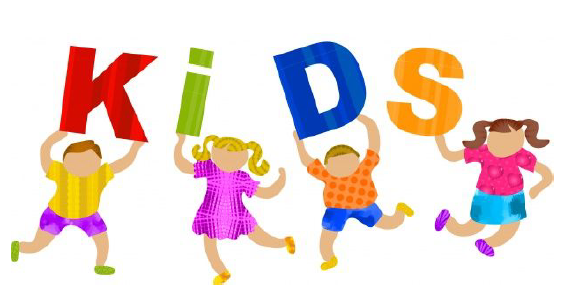 Preschool NewsWe wished our teacher Miss Brittany good-bye this month as she moved to Idaho and welcomed Miss Kelsey. Kelsey has hit the ground running and has mixed in well with the others. We got our new doorbell system in; it is working well with more safety features for us. Educare and the Infant/Toddler pilot program both started this month. I am excited for the opportunities that both of these bring to our program. We are growing from good to great over the next few months. The new blocks are still a hit!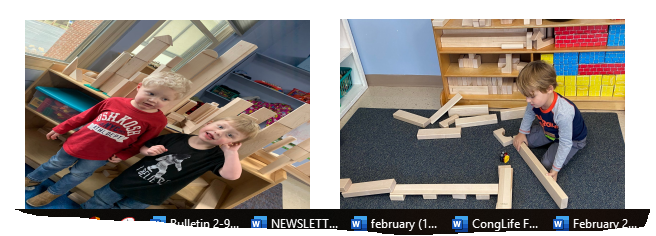 FROM THE OFFICEKatie Sands, Office ManagerNEWSLETTER DEADLINE for March letter is February 26th.2020 Per Capita is $38.00Our Birthday wishes go out to: 1st Joan Williams 8th Fredi Zobrist 10th Kaylee Denbo         13th George Zobrist, Teressa Fox  19th Andrew Isaac Tina Sands 28th Mary Wallen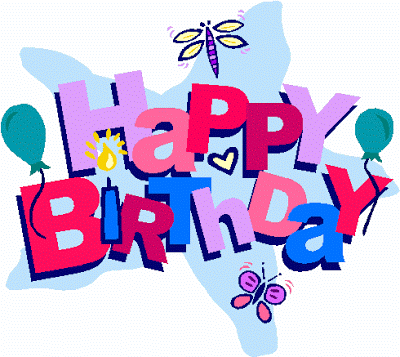 Our Anniversary wishes go out to:14th David & Mary Wallen26th Lou Ellen & Brett Hartley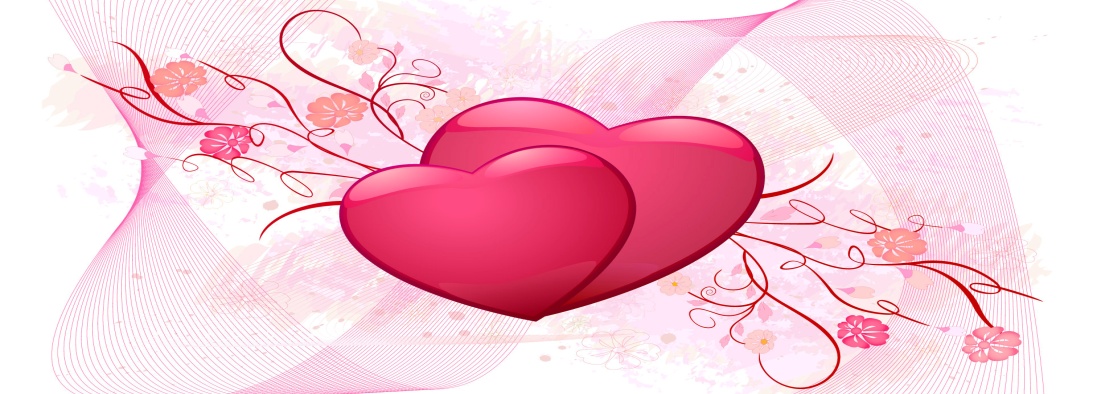 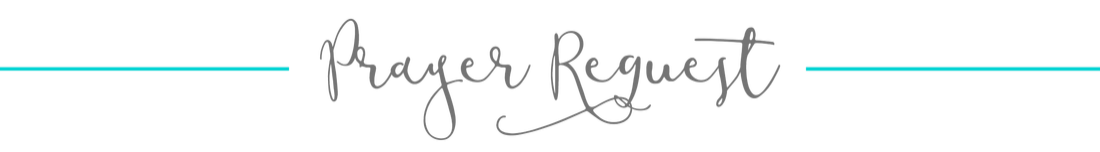 Please pray for: Sue Reno (cancer diagnosis)  Bill Neely (recovering from back surgery) Tom Eychamer (Barb’s brother, in Silverstone for rehab) Kelly Look (eye issues); James Large (Bruce & Sarah Larges son, Health crisis). Pourya Shamsi (Jonathan’s colleague diagnosed with lymphoma) Carla Simmons (shingles) Lexi Francis (Lorie’s daughter in law, recovering from brain surgery); Bob Anderson (heart issues) Amy Whitaker (cancer diagnoses) Connie DeWitt (continued health issues) Mary Jane Potrafka (ongoing health issues, currently at Presbyterian Manor) Betty Lemp, Kathleen Dean (ongoing respiratory issues).The prayer request list will start over about every two months. If you have someone who needs put on or taken off the list, please contact Katie in the office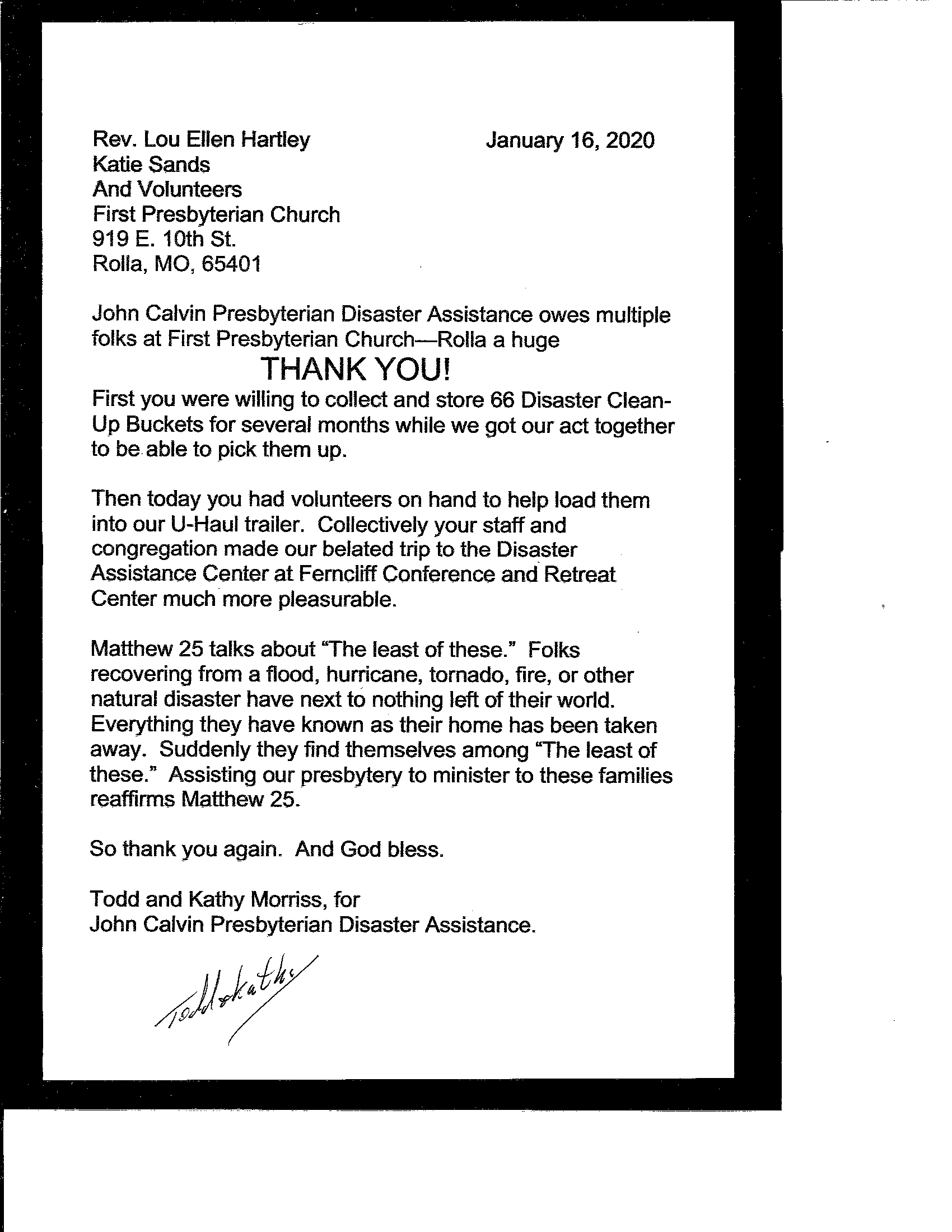 